Домашнее задание для 4 ДОП, от 16.03.24.23.03. - контрольная работа (пробный экзамен);30.03. - устная контрольная работа (пробный экзамен).Подготовка к итоговому зачëту по "Сольфеджио".Письменная часть. На пробном экзамене каждый будет тянуть один из пяти билетов и самостоятельно выполнять только первое и четвëртом задание. построить интервал от звука вверх;построить в заданий тональности D7 с разрешением. Устная часть. Впевать мелодию номера 239 (из билета 3). Петь с дирижированием на оценку.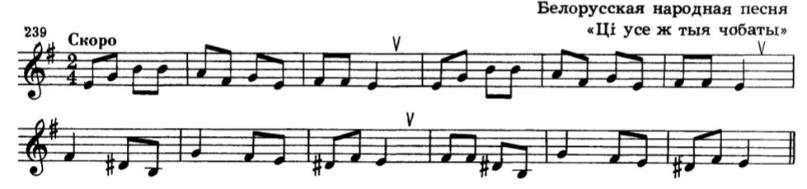 